Rotary 43 Totem Pole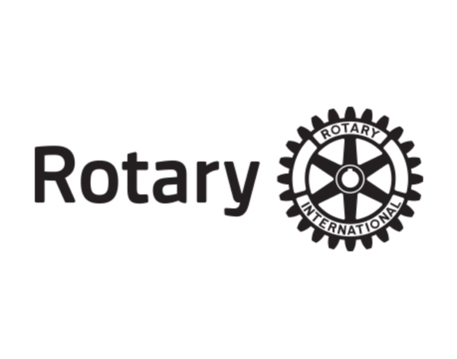 We’re excited you’ve joined Rotary and anxious to get you involved!You received your “red badge” when you were introduced into the club.  The following is a list of activities that count towards the transition to your “blue badge”.You must complete all of the following:Join a Committee:  Don’t be shy jump right in!  Any committee would be pleased for your help.  Committees and chair persons are listed in the Membership DirectoryGive a Classification Talk – this 2-3 minute talk informs the members of your life, your profession, your interestsHave your photo taken for the directory – contact Leslie NazarioSend Bio and picture to Secretary for website and Business Briefs Be a greeter at two club meetingsAttend a Finance Committee MeetingAttend a Board MeetingSet up Profile on MyRotary / ClubRunner siteAnd you must complete two of any of the following activities:Introduce GuestsLead the InvocationSing with the Glee ClubAttend or Help Plan a Rotary event or functionBe a Rotary ReaderAttend a Rotary ConferenceAttend another Rotary club meetingAttend New Member PartyThis is no order in which these should be completed.  New members are encouraged to convert their badges to blue as soon as possible.Progress on your Totem pole should be personally tracked and reported to the Red Badge/Totem Pole Chair (Amber Shipley)